2020-21 District Calendar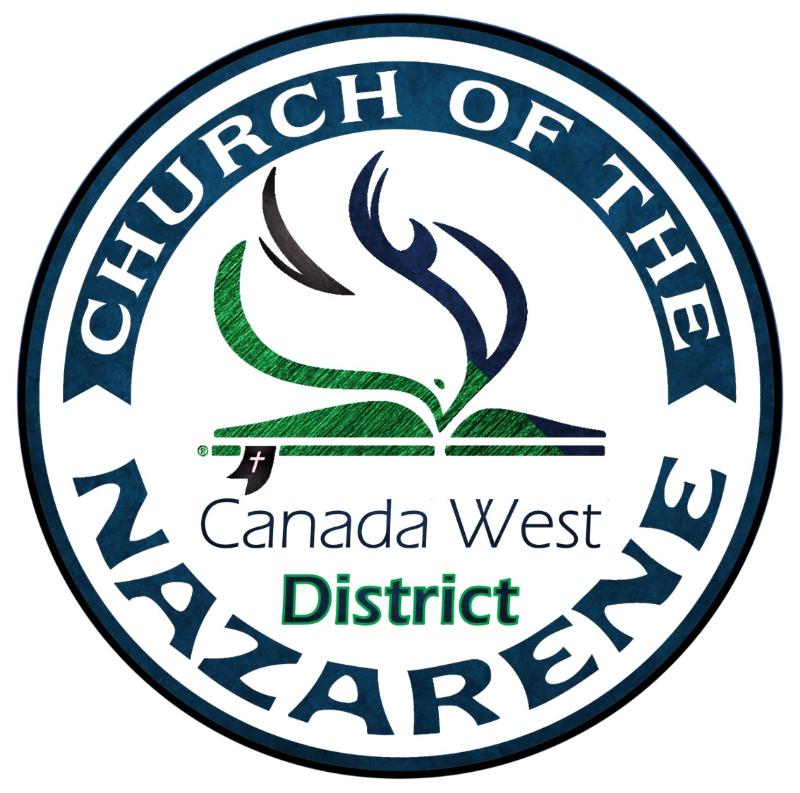 Weekly Pastors Prayer Meeting: Every Wednesday at 1:00 PM (Mountain Time)Pastors Affinity Group Meeting: 1st Tuesday, Wednesday & Thursday of every monthDistrict Assembly (Reunion) 2021: July 29-31